◆ハンドルキーパーさんは、いますか？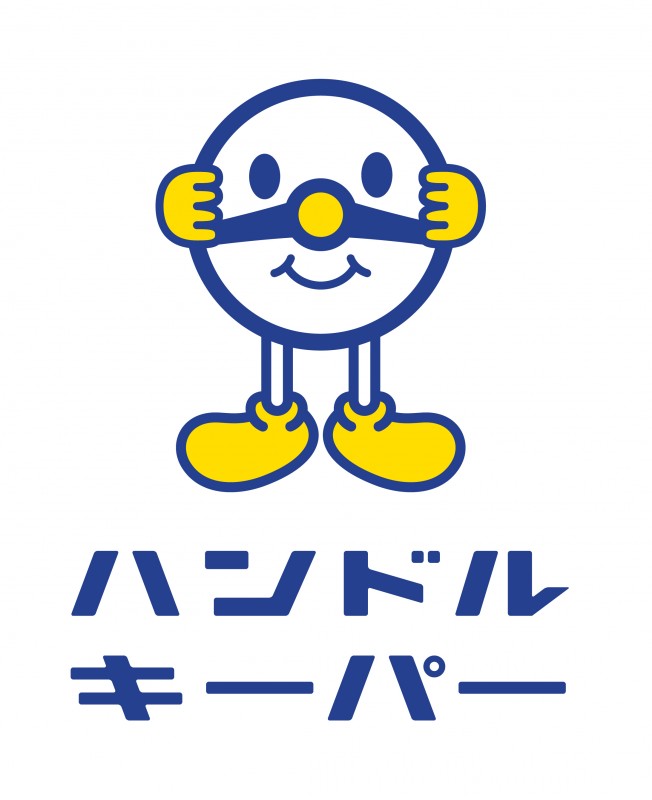 ハンドルキーパーは、自動車で仲間と飲食店に行く場合に、お酒を飲まないで、仲間を自宅まで送り届ける人のことです。◆ハンドルキーパーさんは、いますか？ハンドルキーパーは、自動車で仲間と飲食店に行く場合に、お酒を飲まないで、仲間を自宅まで送り届ける人のことです。◆ハンドルキーパーさんは、いますか？ハンドルキーパーは、自動車で仲間と飲食店に行く場合に、お酒を飲まないで、仲間を自宅まで送り届ける人のことです。◆ハンドルキーパーさんは、いますか？ハンドルキーパーは、自動車で仲間と飲食店に行く場合に、お酒を飲まないで、仲間を自宅まで送り届ける人のことです。◆ハンドルキーパーさんは、いますか？ハンドルキーパーは、自動車で仲間と飲食店に行く場合に、お酒を飲まないで、仲間を自宅まで送り届ける人のことです。◆ハンドルキーパーさんは、いますか？ハンドルキーパーは、自動車で仲間と飲食店に行く場合に、お酒を飲まないで、仲間を自宅まで送り届ける人のことです。◆ハンドルキーパーさんは、いますか？ハンドルキーパーは、自動車で仲間と飲食店に行く場合に、お酒を飲まないで、仲間を自宅まで送り届ける人のことです。◆ハンドルキーパーさんは、いますか？ハンドルキーパーは、自動車で仲間と飲食店に行く場合に、お酒を飲まないで、仲間を自宅まで送り届ける人のことです。◆ハンドルキーパーさんは、いますか？ハンドルキーパーは、自動車で仲間と飲食店に行く場合に、お酒を飲まないで、仲間を自宅まで送り届ける人のことです。◆ハンドルキーパーさんは、いますか？ハンドルキーパーは、自動車で仲間と飲食店に行く場合に、お酒を飲まないで、仲間を自宅まで送り届ける人のことです。